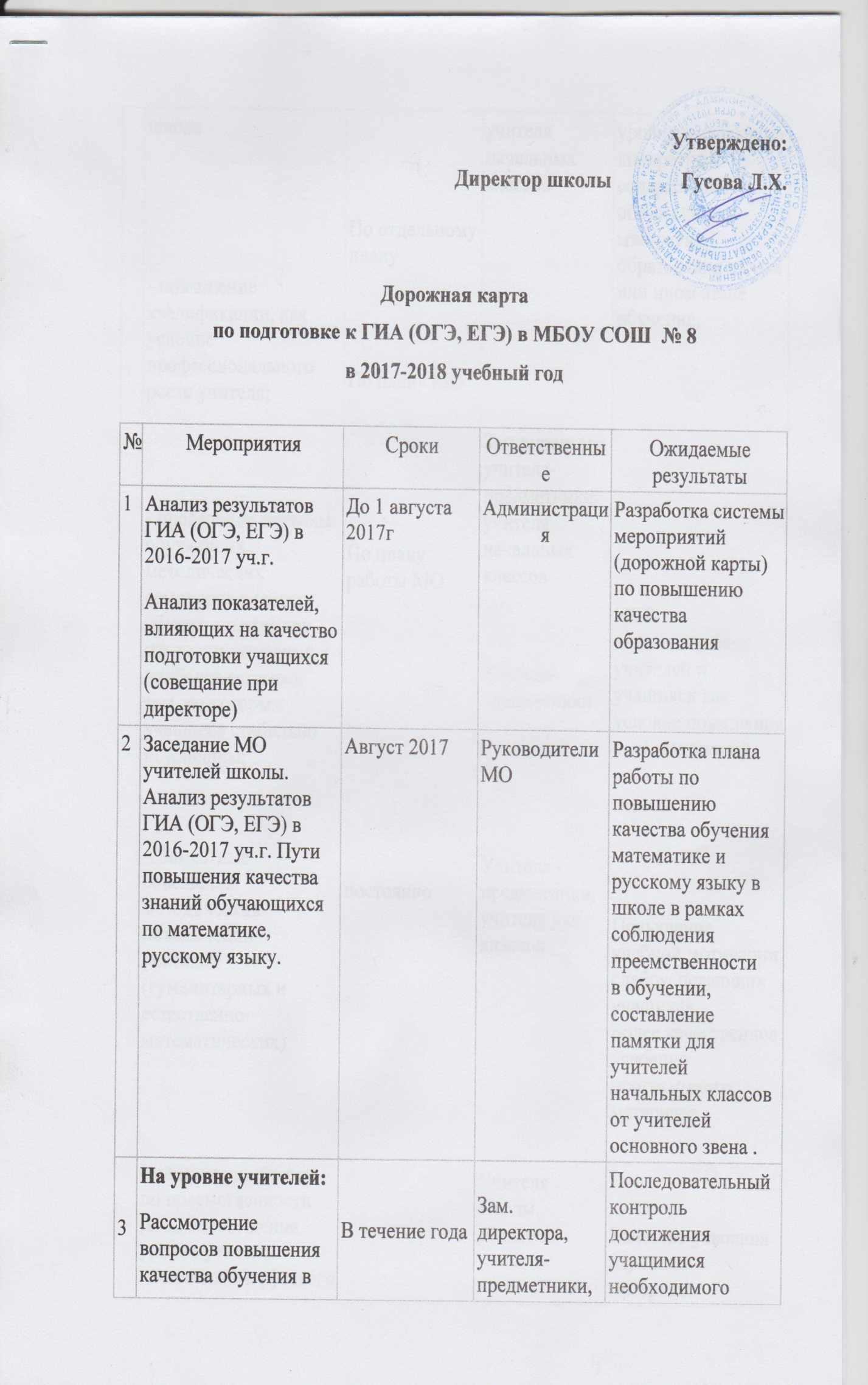 Конкретные мероприятия для 9, 11 классов на 2017-2018 уч.год.Зам.директора ____________ Туаева О.М.На уровне администрации:
Внесение изменений в ООП по внедрению модуля в начальной школе по геометрии, разработка программы по данному модулю
Тематический контроль: «Организация работы с обучающимися на уроках математики»Фронтальный контроль: «Организация повторения изученного материала на уроках»Персональный контроль:«Система работы учителей математики по подготовке к ГИА»«Система работы учителей русского языка по подготовке к ГИА»Июнь 2017 гВ течение годаЗам. директора, учителя начальных классовКачество усвоения отдельных тем программы
Повышение среднестатистических результатовПовышение качества обучения через оказание методической помощи учителю.4Проведение мониторинговых диагностических , а также административных работ и контрольных срезов по предметам на всех ступенях обучения в рамках годового плана работы школысентябрь (входной)
декабрь (промежуточный контроль)апрель-
май (итоговый)промежуточная аттестацияЗам. директора руководители МООпределение пробелов в знаниях учащихся (план работы по их ликвидации).Оценка успешности продвижения учащихся в предметной области. Подведение промежу-
точных итогов обучения. (коррекция выявленных пробелов в умениях и навыках учащихся). Составление индивидуальных карточек.(отслеживание динамики по всем видам срезовых работ и динамики коррекции ошибок)5Анализ итогов диагностических работ (собеседование с учителями-предметниками, мониторинг подготовленности учащихся)По плану работы школыЗам. директораОтслеживание динамики, контроль за усвоением образовательного стандарта, внесение корректировки в рабочие программы, календарно-тематическое планирование учителей математики и начальной школы6Пробный экзамен по математике, русскому языку (школьный, централизованный)Январь,мартЗам. директораСтепень готовности к государственной
(итоговой) аттестации7Организация доступа обучающихся к материалам ГИА в ИнтернетеСистема-
тическиУчителя-
предметникиВыполнение тренировочных упражнений в режиме самопроверки с последующими индивидуальными консультациями8Анализ результатов успешности обучения математике за годИюнь-
август 2018 г.Зам.директора, учителя предметникиВыявление проблем, корректировка дорожной карты№МероприятиеСрокиОтветственныеЦель1Анализ КИМов на ГИА-2018После опубликования на ФИПИ (сентябрь)Зам.директора, учителя математики, русского языкаУсловное деление заданий на подгруппы по степени сложности.2Составление плана по подготовке к ГИА-2018 по основным предметам и предметам по выбору.СентябрьУчителя -предметникиОтработка отдельных тем, вызывающих трудности у уч-ся на дополнительных занятиях3Проведение входных диагностических работ согласно плану.СентябрьУчителя - предметникиАнализ уровня обученности в 9, 11 классах4Выявление заданий, в которых уч-ся допускают наибольшее кол-во ошибок +Выявление групп уч-ся, допускающих одни и те же ошибки.СентябрьЗам.директораУсловное деление уч-ся на подгруппы по степени «неусвоения» ими пройденного материала.5Формирование групп детей, допускающих одни и те же ошибкиСентябрьЗам.директораИндивидуальная работа с уч-ся6Разработка карточек индивидуальной работы (на уч-ся, испытывающих трудности в выполнении отдельных заданий)ОктябрьЗам.директораИндивидуальная работа с обучающихся7Проведение диагностических работ по предметамНоябрьЗам.директора , учителя нач. классовАнализ уровня обученности в 9 классе, снижение психологического барьера8Проведение дополнительных занятий по предметамВ течение годапедагоги школы, в т.ч. учителя начальных классов13Выполнение итоговой диагностической работыМайУчителя математикиАнализ уровня обученности в 9, 11 классахМероприятия, проводимые в течение всего учебного годаМероприятия, проводимые в течение всего учебного годаМероприятия, проводимые в течение всего учебного годаМероприятия, проводимые в течение всего учебного годаМероприятия, проводимые в течение всего учебного года1Диагностические работы (по основным предметам и предметам по выбору)ЕжемесячноЗам.директора по УВРАнализ уровня обученности в 9, 11 классах2Классные часы в 9, 11 классах на тему «Психологическая подготовка к ГИА-2017»ЕжемесячноКлассные руководителиСнижение уровня тревожности3Проведение родительских собраний1 раз в четверть, по мере необходимостиКлассные руководителиОзнакомление родителей с изменениями в процедуре проведения ГИА4Проведение дополнительных занятий2 раза в неделюУчителя-предметникиУстранение пробелов в знаниях5Дистанционное обучение (поиск сайтов, страничек в сети Интернет с тренажерами по сдаче ГИА, открытый банк заданий)ПостоянноЗам.директораУстранение пробелов в знаниях6Проведение курсов по выборуПо плануПедагоги школыУстранение пробелов в знаниях8Взаимопосещение уроковПо плану МОПедагоги школыВнедрение эффективных приемов в собственную практику преподавательской работы9Информированность уч-ся о проведении ГИА-2017 (стенды, сайт школы)ПостоянноЗам.директора , классный руководительПодготовка учащихся к сдаче ГИА в соответствии с требованиями